L’explication de l’accord du participe passéEn groupe d’un, de deux, ou de trois, vous allez expliquer comment bien accorder le participe passé avec le sujet ou avec le COD au passé composé.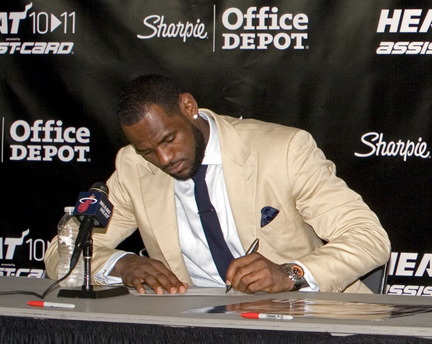 Des formats possiblesUne vidéoUn PhotostoryUn poèmeUne chanson Un rapUne danseUne Explain EverythingUn autre format approuvé par le professeurVous pouvez présenter votre connaissance dans un format de votre choix, pourvu qu’il les critères ci-dessous soient satisfaits.ÉvaluationCritèreComplet ou incompletLes verbes qui prennent avoir comme auxiliaire au passé composéUne explication de comment savoir s’il y a un accord à faireUne explication et 3 exemples de quand on fait l’accordUne explication et 1 exemple de quand on ne fait pas un accordLes verbes de DR. MRS. VANDDERTRAMPPInclure la liste de ces verbesUne explication et 3 exemples de comment savoir si l’auxiliaire est avoir ou être pour certains de ces verbesUne explication et 3 exemples de l’accord du participe passé avec ces verbesLes verbes pronominauxUne explication et 1 exemple de comment faire l’accord avec ceux qui prennent un CODUne explication et 3 exemples de comment faire l’accord avec ceux qui prennent un COIUn français de qualité en généralUn montage bien organisé et claire, quoi que soit le format choisi